MARS BLEU 
mois du cancer colorectal Samedi 10 MARS
BALADE MARS BLEUE ORGANISÉE PAR LE CoDep 41 L’ADOC 41 et le CoDep 41 cyclotourisme organisent une balade cyclo bleue dans le cadre de mars bleu (mois de mobilisation contre le cancer colorectal)Cet évènement aura lieu le samedi 10 mars 2018 
Départ : parc des expositions de Blois à 9 h 
2 circuits accompagnés et encadrés (20 et 40 km)Ces parcours ne présentent aucune difficulté et sont à la portée de toutes et tous 
Tous types de vélo acceptés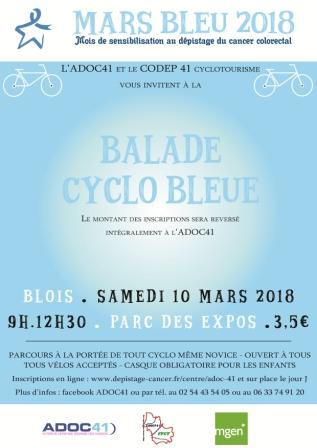 INSCRIPTION SUR PLACE ou VIA LE SITE DU CODEP 41www.codep41-ffct.org et cliquer sur balade mars bleuNous vous espérons nombreuses et nombreux